Supplemental Figure S1       Leelamine in Saline                                             Liposomal leelamine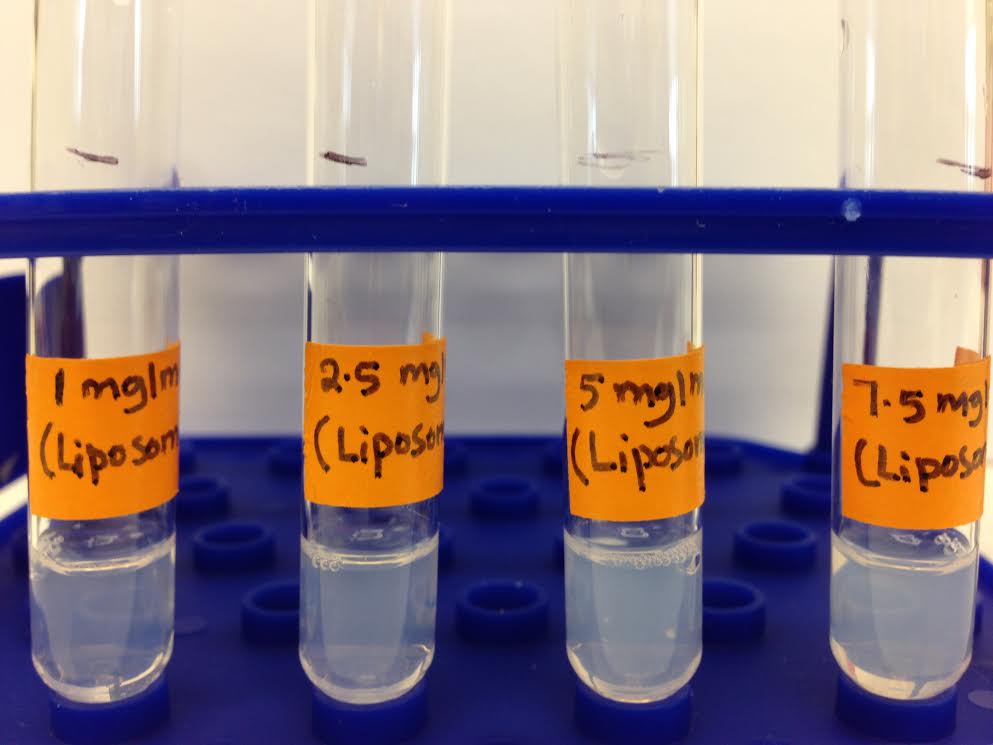 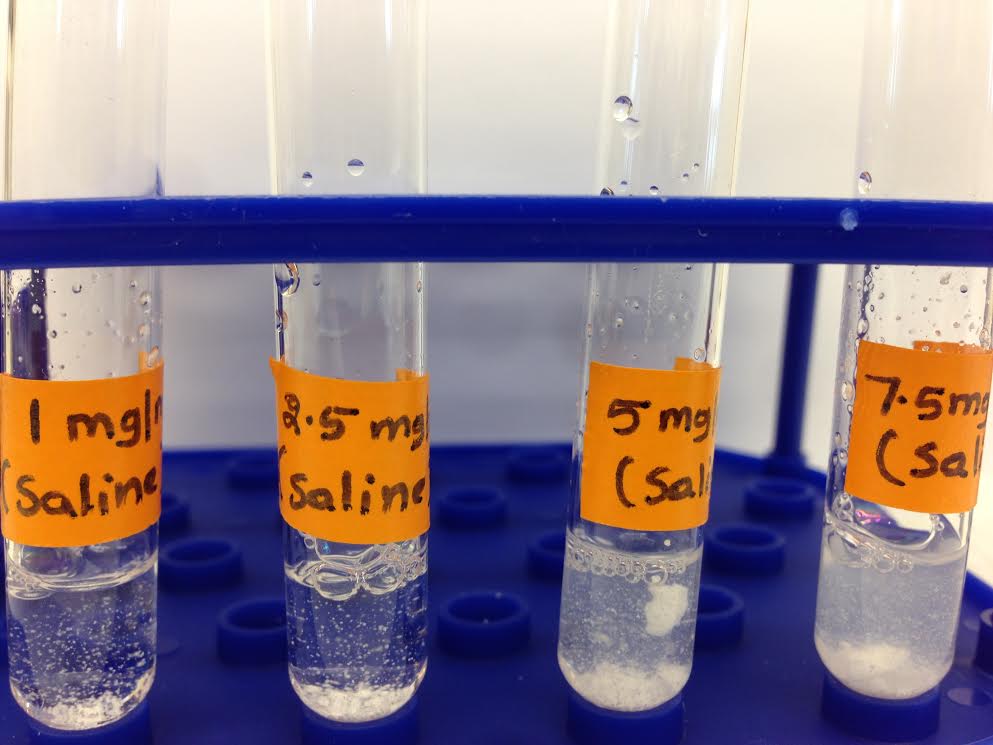 Agents1 mg/mL2.5 mg/mL5 mg/mL7.5 mg/mLLeelamine (Saline)InsolubleInsolubleInsolubleInsolubleLiposomal leelamineSolubleSolubleSolubleSoluble